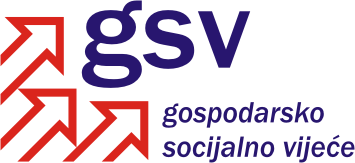 Povjerenstvo za održivi razvoj, poticanje gospodarstva, energetiku i klimatske promjeneSukladno članku 39. Poslovnika o radu Gospodarsko-socijalnog vijeća i njegovih radnih tijela, a u vezi članka 30. Poslovnika, Povjerenstvo za održivi razvoj, poticanje gospodarstva, energetiku i klimatske promjene na 17. sjednici održanoj 10. prosinca 2012. godine razmatralo je Nacrt prijedloga zakona o tržištu plina, s Konačnim prijedlogom zakona.Na osnovi rasprave, utvrđen je sljedeći ZAKLJUČAKPovjerenstvo za održivi razvoj, poticanje gospodarstva, energetiku i klimatske promjene primilo je na znanje Nacrt prijedloga zakona o tržištu plina, s Konačnim prijedlogom zakona.Po primitku konačne verzije prijedloga Zakona, na jednoj od slijedećih sjednica, Povjerenstvo će utvrditi mišljenje.Koordinator PovjerenstvaDarko Šeperić, v.r.